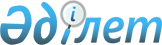 Об утверждении бюджета Миялинского сельского округа на 2023-2025 годыРешение Байганинского районного маслихата Актюбинской области от 29 декабря 2022 года № 200
      В соответствии со статьей 9-1 Бюджетного кодекса Республики Казахстан и статьей 6 Закона Республики Казахстан "О местном государственном управлении и самоуправлении в Республике Казахстан", маслихат Байганинского района РЕШИЛ:
      1. Утвердить бюджет Миялинского сельского округа на 2023-2025 годы согласно приложениям 1, 2 и 3 соответственно, в том числе на 2023 год в следующих объемах: 
      1) доходы – 37 195 тысяч тенге, в том числе: 
      налоговые поступления – 2 494 тысяч тенге; 
      неналоговые поступления – 0 тенге; 
      поступления от продажи основного капитала – 0 тенге; 
      поступления трансфертов – 34 701 тысяч тенге; 
      2) затраты – 37 545 тысяч тенге; 
      3) чистое бюджетное кредитование – 0 тенге, в том числе: 
      бюджетные кредиты – 0 тенге; 
      погашение бюджетных кредитов – 0 тенге; 
      4) сальдо по операциям с финансовыми активами – 0 тенге, в том числе: приобретение финансовых активов – 0 тенге; 
      поступления от продажи финансовых активов государства – 0 тенге; 
      5) дефицит бюджета (профицит) – -350 тысяч тенге; 
      6) финансирование дефицита бюджета (использование профицита) –350 тысяч тенге, в том числе: 
      поступление займов – 0 тенге; 
      погашение займов – 0 тенге; 
      используемые остатки бюджетных средств –350 тысяч тенге.
      Сноска. Пункт 1 – в редакции решения Байганинского районного маслихата Актюбинской области от 15.11.2023 № 82 (вводится в действие с 01.01.2023).


      2. Принять к сведению и руководству, что в соответствии со статьей 8 Закона Республики Казахстан "О республиканском бюджете на 2023-2025 годы" установлено:
      с 1 января 2023 года:
      1) минимальный размер заработной платы –70 000 тенге;
      2) месячный расчетный показатель для исчисления пособий и иных социальныхвыплат, а также для применения штрафных санкций, налогов и других платежей в соответствии с законодательством Республики Казахстан – 3 450тенге;
      3) величина прожиточного минимума для исчисления размеров базовых социальных выплат – 40 567тенге.
      3. Предусмотрена на 2023 год объем субвенций, передаваемой из районного бюджета в бюджет сельского округа сумме 34 601 тысяч тенге.
      4. Настоящее решение вводится в действие с 1 января 2023 года. Бюджет Миялинского сельского округа 2023 год
      Сноска. Приложение 1 – в редакции решения Байганинского районного маслихата Актюбинской области от 15.11.2023 № 82 (вводится в действие с 01.01.2023). Бюджет Миялинского сельского округа 2024 год  Бюджет Миялинского сельского округа 2025 год
					© 2012. РГП на ПХВ «Институт законодательства и правовой информации Республики Казахстан» Министерства юстиции Республики Казахстан
				
      Секретарь Байганинского районного маслихата 

Е. Копжасаров
Приложение 1 к решению 
Байганинского районного 
маслихата от 29 декабря 2022 
года № 200
Категория
Категория
Категория
Категория
Сумма (тысяч тенге)
Класс
Класс
Класс
Сумма (тысяч тенге)
Подкласс
Подкласс
Сумма (тысяч тенге)
Наименование
Сумма (тысяч тенге)
1. ДОХОДЫ
37 195
1
НАЛОГОВЫЕ ПОСТУПЛЕНИЯ
2 494
01
Подоходный налог
380
2
Индивидуальный подоходный налог
380
04
Налоги на собственность
1 845
1
Налоги на имущество
45
4
Налог на транспортные средства
1 800
05
Внутренние налоги на товары, работы и услуги
269
3
Поступления за использование природных и других ресурсов
269
4
Поступления трансфертов
34 701
02
Трансферты, из вышестоящих органов государственного управления
34 701
3
Трансферты из районного (города областного значения) бюджета
34 701
Функциональная группа
Функциональная группа
Функциональная группа
Функциональная группа
Функциональная группа
Сумма (тысяч тенге)
Функциональная подгруппа
Функциональная подгруппа
Функциональная подгруппа
Функциональная подгруппа
Сумма (тысяч тенге)
Администратор бюджетных программ
Администратор бюджетных программ
Администратор бюджетных программ
Сумма (тысяч тенге)
Программа
Программа
Сумма (тысяч тенге)
Наименование
Сумма (тысяч тенге)
ІІ. ЗАТРАТЫ
37 545
01
Государственные услуги общего характера
34 966,5
1
Представительные, исполнительные и другие органы, выполняющие общие функции государственного управления
34 966,5
124
Аппарат акима города районного значения, села, поселка, сельского округа
34 966,5
001
Услуги по обеспечению деятельности акима города районного значения, села, поселка,сельского округа
34 731,5
022
Капитальные расходы государственного органа
235
07
Жилищно-коммунальное хозяйство
1 390
3
Благоустройство населенных пунктов
1 390
124
Аппарат акима города районного значения, села, поселка, сельского округа
1 390
008
Освещение улиц в населенных пунктах
600
009
Обеспечение санитарии населенных пунктах
490
011
Благоустройство и озеленение населенных пунктов
300
12
Транспорт и коммуникации
100
1
Автомобильный транспорт
100
124
Аппарат акима города районного значения, села, поселка, сельского округа
100
012
Строительство и реконструкция автомобильных дорог в городах районного значения, селах, поселках, сельских округах
100
13
Прочие
1088,5
9
Прочие
1088,5
124
Аппарат акима города районного значения, села, поселка, сельского округа
1088,5
040
Реализация мероприятий для решения вопросов обустройства населенных пунктов в реализацию мер по содействию экономическому развитию регионов в рамках Программы развития регионов до 2025 года
1088,5
ІII. ЧИСТОЕ БЮДЖЕТНОЕ КРЕДИТОВАНИЕ
0
IV. Сальдо по операциям с финансовыми активами
0
V. Дефицит (профицит) бюджета
-350
VI. Финансирование дефицита (использование профицита) бюджета
350
Категория
Категория
Категория
Категория
Категория
класс
класс
класс
класс
подкласс
подкласс
подкласс
Наименование
8
Используемые остатки бюджетных средств
350
01
Остатки бюджетных средств
350
1
Свободные остатки бюджетных средств
350Приложение 2 к решению 
Байганинского районного 
маслихата от 29 декабря 2022 
года № 200
Категория
Категория
Категория
Категория
Сумма (тысяч тенге)
Класс
Класс
Класс
Сумма (тысяч тенге)
Подкласс
Подкласс
Сумма (тысяч тенге)
Наименование
Сумма (тысяч тенге)
1. ДОХОДЫ
37 770
1
Налоговые поступления
2 626
01
Подоходный налог
430
2
Индивидуальный подоходный налог
430
04
Налоги на собственность
2 353
1
Налоги на имущество
46
4
Налог на транспортные средства
1 880
05
Внутренние налоги на товары, работы и услуги
270
3
Поступления за использование природных и других ресурсов
270
4
Поступления трансфертов
35 144
02
Трансферты, из вышестоящих органов государственного управления
35 144
3
Трансферты из районного (города областного значения) бюджета
35 144
Функциональная группа
Функциональная группа
Функциональная группа
Функциональная группа
Функциональная группа
Сумма (тысяч тенге)
Функциональная подгруппа
Функциональная подгруппа
Функциональная подгруппа
Функциональная подгруппа
Сумма (тысяч тенге)
Администратор бюджетных программ
Администратор бюджетных программ
Администратор бюджетных программ
Сумма (тысяч тенге)
Программа
Программа
Сумма (тысяч тенге)
Наименование
Сумма (тысяч тенге)
ІІ. ЗАТРАТЫ
37 770
01
Государственные услуги общего характера
36 320
1
Представительные, исполнительные и другие органы, выполняющие общие функции государственного управления
36 320
124
Аппарат акима города районного значения, села, поселка, сельского округа
36 320
001
Услуги по обеспечению деятельности акима города районного значения, села, поселка,сельского округа
36 320
07
Жилищно-коммунальное хозяйство
1 450 
3
Благоустройство населенных пунктов
1 450 
124
Аппарат акима города районного значения, села, поселка, сельского округа
1 450 
008
Освещение улиц в населенных пунктах
600
009
Обеспечение санитарии населенных пунктах
550 
011
Благоустройство и озеленение населенных пунктов
300
12
Транспорт и коммуникации
0
1
Автомобильный транспорт
0
124
Аппарат акима города районного значения, села, поселка, сельского округа
0
013
Обеспечение функционирования автомобильных дорог в городах районного значения, селах, поселках, сельских округах
0
ІII. ЧИСТОЕ БЮДЖЕТНОЕ КРЕДИТОВАНИЕ
0
IV. Сальдо по операциям с финансовыми активами
0
V. Дефицит (профицит) бюджета
0
VI. Финансирование дефицита (использование профицита) бюджета
0Приложение 3 к решению 
Байганинского районного 
маслихата от 29 декабря 2022 
года № 200
Категория
Категория
Категория
Категория
Сумма (тысяч тенге)
Класс
Класс
Класс
Сумма (тысяч тенге)
Подкласс
Подкласс
Сумма (тысяч тенге)
Наименование
Сумма (тысяч тенге)
1. ДОХОДЫ
39 510
1
Налоговые поступления
2 727
01
Подоходный налог
460
2
Индивидуальный подоходный налог
460
04
Налоги на собственность
1 997
1
Налоги на имущество
47
4
Налог на транспортные средства
1950
05
Внутренние налоги на товары, работы и услуги
270
3
Поступления за использование природных и других ресурсов
270
4
Поступления трансфертов
36 783
02
Трансферты, из вышестоящих органов государственного управления
36 783
3
Трансферты из районного (города областного значения) бюджета
36 783
Функциональная группа
Функциональная группа
Функциональная группа
Функциональная группа
Функциональная группа
Сумма (тысяч тенге)
Функциональная подгруппа
Функциональная подгруппа
Функциональная подгруппа
Функциональная подгруппа
Сумма (тысяч тенге)
Администратор бюджетных программ
Администратор бюджетных программ
Администратор бюджетных программ
Сумма (тысяч тенге)
Программа
Программа
Сумма (тысяч тенге)
Наименование
Сумма (тысяч тенге)
ІІ. ЗАТРАТЫ
39 510
01
Государственные услуги общего характера
38 060
1
Представительные, исполнительные и другие органы, выполняющие общие функции государственного управления
38 060
124
Аппарат акима города районного значения, села, поселка, сельского округа
38 060
001
Услуги по обеспечению деятельности акима города районного значения, села, поселка,сельского округа
38 060
07
Жилищно-коммунальное хозяйство
1 450
3
Благоустройство населенных пунктов
1 450
124
Аппарат акима города районного значения, села, поселка, сельского округа
1 450
008
Освещение улиц в населенных пунктах
600
009
Обеспечение санитарии населенных пунктах
550
011
Благоустройство и озеленение населенных пунктов
300
12
Транспорт и коммуникации
0
1
Автомобильный транспорт
0
124
Аппарат акима города районного значения, села, поселка, сельского округа
0
013
Обеспечение функционирования автомобильных дорог в городах районного значения, селах, поселках, сельских округах
0
ІII. ЧИСТОЕ БЮДЖЕТНОЕ КРЕДИТОВАНИЕ
0
IV. Сальдо по операциям с финансовыми активами
0
V. Дефицит (профицит) бюджета
0
VI. Финансирование дефицита (использование профицита) бюджета
0